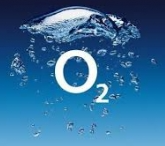 O2 - Sales AdvisorsVarious RolesJob descriptionO2 require Full and part time sales advisors to join their team!

Full Time 40Hrs sale advisor & Part time Sale advisor 20Hrs positions.

Some experience, but necessarily as full training will be give

Please apply in store with your CVLocation: The Square Camberleycontact no01276 676763Deadline: Mon 28 October